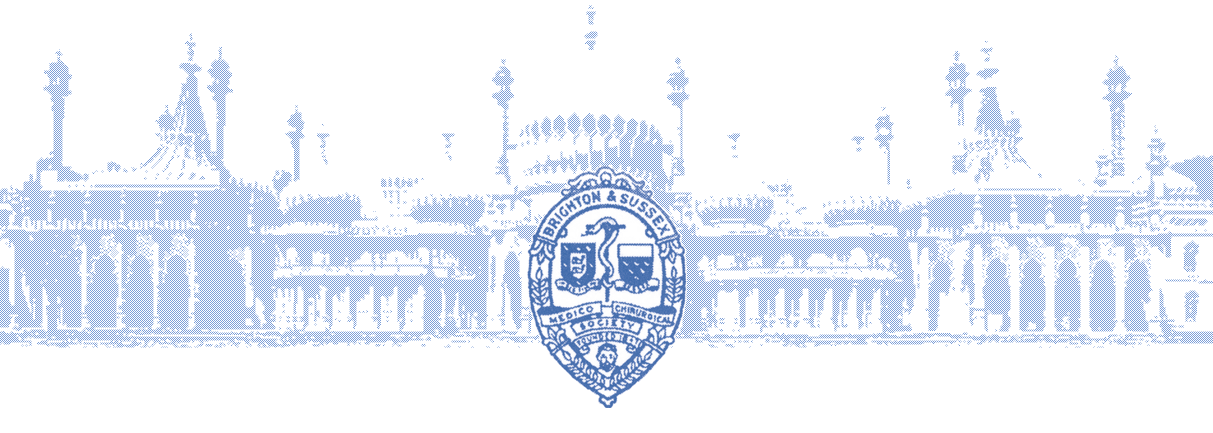 Conference BursaryWe welcome applications for travel funding from Brighton and  clinicians who wish to present their work at an international or national meeting. Funding (partial or full) will be allocated up to £500.Applicants should complete the form below and send it together with their abstract for the proposed conference. There will be four ‘funding rounds’ each year, for which application deadlines are 1st March, 1st June, 1st September and 1st December. Eligibility CriteriaTo be eligible to apply for a conference bursary from  and Sussex Medico-Chirurgical Society an applicant must fulfil the following criteria: The applicant must not have previously benefited from Med-Chi for a conference bursary.No retrospective applications will be considered.Grants are non-transferable, and must be used for the meeting stated on the submitted form. Awardees who are unable to use the award for the purpose set out in their application must relinquish it.The applicant must not be otherwise eligible for full funding from existing sources.The applicant must be presenting science of relevance and benefit to the health of people in Brighton and . Applications must be submitted electronically and be received by the deadline of 17:00 on the 1st of either March, June, September or December. Any applications received after this time will be deferred to the next round.On accepting a Med-Chi bursary, successful applicants agree to the following:Bursaries will not be paid in advance Receipts and proof of attendance must be submitted electronically to the secretary within three months of return from the meeting; failure to deliver these within this stipulated time may result in withdrawal of the bursary offer.Please also submit a précis of your presentation on no more than one A4 side in .doc, .docx or .pdf format.  Reimbursement will be made once proof of attendance, précis and receipts have been submitted electronically to the Secretary of the Society at the Audrey Emerton Building.By submitting a précis and photo you agree to its publication on the Brighton and Sussex Med-Chi website. We would greatly appreciate you mentioning and thanking the Society as part of your presentation!ApplicationDetailsDetailsName*Click here to enter text.Job Title*Click here to enter text.Address*Click here to enter text.Email*Click here to enter text.Phone*Click here to enter text.Meeting InformationMeeting InformationTitle of Presentation*Click here to enter text.Meeting*Click here to enter text.Location & Dates*Click here to enter text.Presentation overview*Please provide an abstract of your proposed presentation (one side A4) and explain here your reasons for wanting to attend this meeting, and the potential benefits of attendance.Click here to enter text.Presentation overview*Please provide an abstract of your proposed presentation (one side A4) and explain here your reasons for wanting to attend this meeting, and the potential benefits of attendance.Click here to enter text.BudgetBudgetTotal cost of travel, accommodation & registration*Click here to enter text.Other Financial Support*Click here to enter text.Source(s)Please indicate if you have received or applied for travel funds from other societies and associated special interest groups. Click here to enter text.Source(s)Please indicate if you have received or applied for travel funds from other societies and associated special interest groups. Click here to enter text.Amount of support sought from Med-Chi*Click here to enter text.SignatureClick here to enter text.DateClick here to enter text.